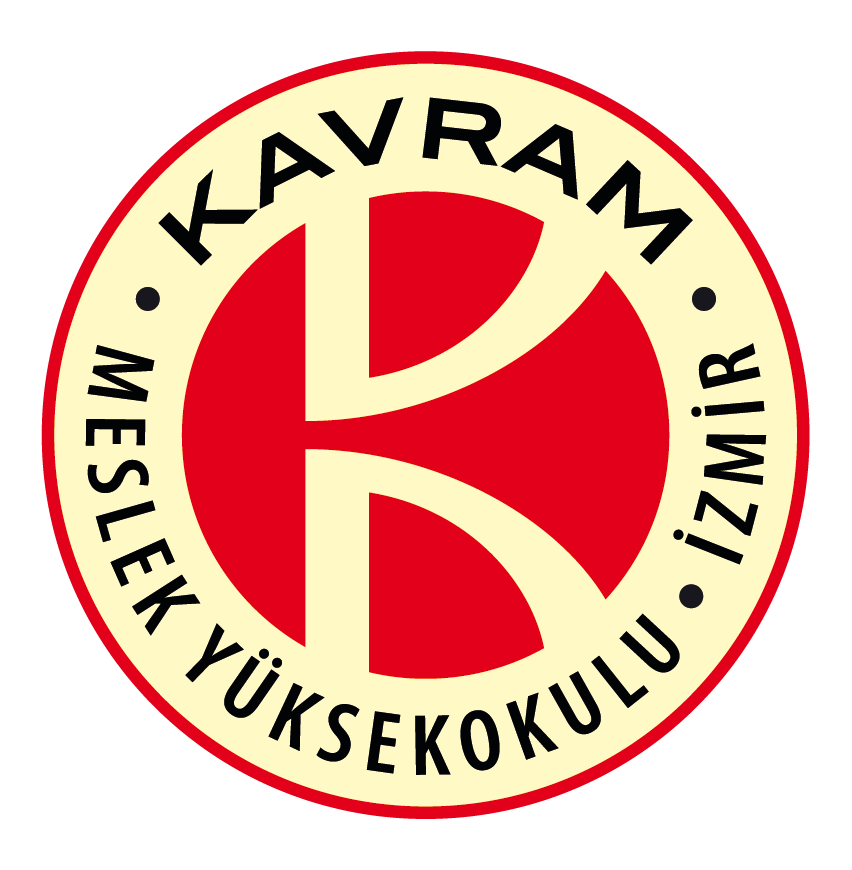               İdare’ye sunulacak olan teklif zarfında evrak sıralaması aşağıdaki gibi olması zorunludur.             İhale kayıt numarası: 2022/0006İdarenin adı: İZMİR KAVRAM MESLEK YÜKSEKOKULUİşin adı: Kapalı Spor Sahası İnşaat İşleri İhale tarih ve saati: 01.07.2022 Cuma günü, saat  12:00İhale teklif zarfının [verildiği] tarih ve saat: 01.07.2022 Cuma günü, saat … : …SıraEvrakİlgili Şartnameİlgili Madde1Birim Fiyat Teklif Mektubuİdari Şartname5. Madde d. Bendi2Birim Fiyat Teklif Cetveliİdari Şartname5. Madde d. Bendi3Güvenlik Personeli Maliyet Tablosuİdari Şartname5. Madde d. Bendi4Geçici Teminat Mektubuİdari Şartname5. Madde d. Bendi5Banka Referans Mektubuİdari Şartname5. Madde d. Bendi6İş Deneyim Belgesiİdari Şartname5. Madde d. Bendi7Bilanço Bilgileri Tablosuİdari Şartname5. Madde d. Bendi8Yasaklı Olmadığına Dair Taahhütnameİdari Şartname5. Madde d. Bendi9Teklif vermeye yetkili olduğunu gösteren İmza Beyannamesi veya İmza Sirküleriİdari Şartname7.1. Madde a. Bendi10İsteklinin 2020 ve 2021 yılsonu bilançosu beyannameleri, YMM ve SMMM kaşeli olmalıdır.İdari Şartname7.2.2. Madde11Vergi levhası Suretiİdari Şartname7.2.3. Madde12Vergi Dairesinden alınacak olan Borcu Yoktur Yazısıİdari Şartname7.2.4. Madde13SGK Dairesinden alınacak olan Borcu Yoktur Yazısıİdari Şartname7.2.5. Madde14Teknik Şartnameye Uygunluk Belgesiİdari Şartname7.4 Madde15Teknik Şartname de belirtilen belgelerTeknik Şartname16İdari Şartname, Teknik Şartname ve Sözleşme Taslağı belgeleri teklif zarfı içine her sayfası kaşe/imza yapılarak eklenecektir.